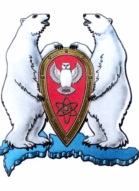 Городской округ Архангельской области «Новая Земля»СОВЕТ ДЕПУТАТОВМУНИЦИПАЛЬНОГО ОБРАЗОВАНИЯГОРОДСКОЙ ОКРУГ «НОВАЯ ЗЕМЛЯ»шестого созыва(десятая сессия)Р Е Ш Е Н И Еот 30 ноября 2022 г. № 48О денежном содержании и порядке формирования фондов оплаты труда муниципальных служащих муниципального образования городской округ «Новая Земля»В целях обеспечения принципа соотносительности основных условий оплаты труда и социальных гарантий государственных гражданских служащих и муниципальных служащих, установленного Федеральным законом от 27.07.2004 № 79-ФЗ «О государственной гражданской службе Российской Федерации», в соответствии с Федеральным законом от 02.03.2007 № 25-ФЗ «О муниципальной службе в Российской Федерации», областным законом от 27.09.2006 № 222-12-ОЗ «О правовом регулировании муниципальной службы в Архангельской области», Совет депутатов муниципального образования городской округ «Новая Земля»       р е ш и л:Установить, что оплата труда муниципального служащего органов местного самоуправления муниципального образования городской округ  «Новая Земля» (далее - муниципальный служащий) осуществляется в соответствии с Федеральным  законом от 02.03.2007 № 25-ФЗ «О муниципальной службе в Российской Федерации», областным законом от 27.09.2006 № 222-12-ОЗ «О правовом регулировании муниципальной службы в Архангельской области», в виде денежного содержания, которое состоит из должностного оклада муниципального служащего в соответствии с замещаемой им должностью муниципальной службы (должностного оклада), а также из следующих ежемесячных и иных дополнительных выплат:оклада за классный чин муниципального служащего;ежемесячной надбавки к должностному окладу за выслугу лет на муниципальной службе;ежемесячной надбавки к должностному окладу за особые условия муниципальной службы;ежемесячной процентной надбавки к должностному окладу за работу со сведениями, составляющими государственную тайну;премия, в том числе за выполнение особо важных и сложных заданий;ежемесячного денежного поощрения;единовременной выплаты при предоставлении ежегодного оплачиваемого отпуска и материальной помощи.Должностной оклад и оклад за классный чин муниципального служащего составляют оклад денежного содержания.Муниципальному служащему,  за работу со сведениями, составляющими государственную тайну, осуществляется ежемесячная дополнительная выплата - процентная надбавка к должностному окладу за стаж работы со сведениями, составляющими государственную тайну.Денежное содержание муниципального служащего увеличивается на районный коэффициент к денежному содержанию и процентную надбавку к денежному содержанию за стаж работы в районах Крайнего Севера и приравненных к ним местностях.   	 Условия исчисления стажа для начисления процентных надбавок к заработной плате за стаж работы в районах Крайнего Севера и приравненных к ним местностях определяются в соответствии с трудовым законодательством и иными актами, содержащими нормы трудового права.Муниципальному служащему устанавливаются иные ежемесячные и дополнительные выплаты, предусмотренные нормативными правовыми актами Российской Федерации и Архангельской области для государственных гражданских служащих при условии, что такие ежемесячные и дополнительные выплаты предоставляются государственным гражданским служащим Архангельской области. Иные условия оплаты труда для муниципальных служащих не применяются, если иное не предусмотрено нормативными правовыми актами Российской Федерации.Установить размеры должностных окладов и ежемесячного денежного поощрения муниципальных служащих в соответствии с Приложением 1 к настоящему решению.Установить размеры окладов за классный чин муниципального служащего в соответствии с Приложением 2 к настоящему решению.Оклад за классный чин муниципального служащего устанавливается со дня присвоения классного чина муниципальному служащему.Размер оклада за классный чин муниципального служащего указывается в трудовом договоре муниципального служащего.Оклад за классный чин муниципального служащего выплачивается за фактически отработанное служебное время в соответствующем месяце.Утвердить размеры и порядок установления муниципальным служащим следующих ежемесячных и иных дополнительных выплат:Ежемесячная надбавка к должностному окладу за выслугу лет на муниципальной службе в зависимости от стажа муниципальной службы устанавливается в процентном отношении к должностному окладу в следующих размерах:при стаже муниципальной службы от 1 года до 5 лет -10 %;при стаже муниципальной службы от 5 до 10 лет - 15 %;при стаже муниципальной службы от 10 года до 15 лет - 20 %;при стаже муниципальной службы от 15 лет и выше - 30 %.Порядок исчисления стажа муниципальной службы для установления муниципальным служащим ежемесячной надбавки к должностному окладу за выслугу лет на муниципальной службе определяется областным законом от 07.07.1999 № 151-23-ОЗ «О порядке исчисления стажа муниципальной службы в Архангельской области».Ежемесячная надбавка за выслугу лет на муниципальной службе конкретному муниципальному служащему устанавливается руководителем соответствующего органа местного самоуправления, иным лицом, уполномоченным исполнять от имени муниципального образования городской округ «Новая Земля» обязанности представителя нанимателя (работодателя) (далее по тексту - представитель нанимателя (работодателя).Размер ежемесячной надбавки за выслугу лет на муниципальной службе указывается в трудовом договоре муниципального служащего.Ежемесячная надбавка к должностному окладу за особые условия муниципальной службы устанавливается в процентном отношении к должностному окладу в следующих размерах:по высшим должностям муниципальной службы - от 150% до 200% должностного оклада;по ведущим должностям муниципальной службы - от 90% до 130% должностного оклада;по старшим должностям муниципальной службы - от 60% до 100% должностного оклада;Конкретный размер ежемесячной надбавки к должностному окладу за особые условия муниципальной службы по соответствующим группам должностей муниципальной службы определяется в трудовом договоре муниципального служащего. При этом размер данной надбавки не может быть определен в виде диапазона с указанием наименьшего и наибольшего значений.Основными критериями для установления конкретных размеров ежемесячной надбавки к должностному окладу за особые условия муниципальной службы являются:сложность и срочность выполняемой работы;принятие управленческих решений; особый режим служебной деятельности (допуск к информации ограниченного доступа на постоянной основе, разъездной характер исполнения должностных обязанностей, регулярные служебные командировки, исполнение должностных обязанностей в выходные и нерабочие праздничные дни, систематическое привлечение к исполнению должностных обязанностей за пределами установленной продолжительности служебного времени);исполнение обязанностей, предусмотренных должностной инструкцией муниципального служащего, с высокой напряженностью и интенсивностью (систематическое выполнение срочных, неотложных и разноплановых поручений, а также служебной деятельности, требующей дополнительных профессиональных знаний, навыков и повышенного внимания); разработка проектов методических и иных нормативно-правовых документов; участие в деятельности совещательных и вспомогательных органов и иных коллегиальных органов.При изменении условий исполнения должностных обязанностей по должности муниципальной службы размер ежемесячной надбавки к должностному окладу за особые условия муниципальной службы может быть уменьшен или увеличен в пределах соответствующей группы должностей муниципальной службы.Ежемесячная надбавка к должностному окладу за особые условия муниципальной службы конкретному муниципальному служащему устанавливается и изменяется представителем нанимателя (работодателем).Размер ежемесячной надбавки к должностному окладу за особые условия муниципальной службы указывается в трудовом договоре муниципального служащего.Ежемесячная процентная надбавка к должностному окладу за работу со сведениями, составляющими государственную тайну, и процентная надбавка к должностному окладу за стаж работы со сведениями, составляющими государственную тайну, устанавливаются в соответствии с нормативными правовыми актами Российской Федерации.   Размер ежемесячной процентной надбавки к должностному окладу за работу со сведениями, имеющими степень секретности «особой важности», составляет 50 - 75 %, имеющими степень секретности «совершенно секретно», - 30 - 50 %, имеющими степень секретности «секретно» при оформлении допуска с проведением проверочных мероприятий, - 10 - 15 %, без проведения проверочных мероприятий, - 5 - 10 %.   При определении размера ежемесячной процентной надбавки учитывается объем сведений, к которым муниципальные служащие имеют доступ, а также продолжительность срока, в течение которого сохраняется актуальность засекречивания этих сведений.  Размер ежемесячной процентной надбавки к должностному окладу за стаж работы со сведениями, составляющими государственную тайну при стаже работы от 1 до 5 лет составляет 10 %, от 5 до 10 лет - 15 %, от 10 лет и выше - 20 %.  В стаж работы со сведениями, составляющими государственную тайну, дающий право на получение указанной надбавки, включается время работы в структурных подразделениях по защите государственной тайны других органов государственной власти, органов местного самоуправления и организаций.Ежемесячное денежное поощрение устанавливается муниципальным служащим дифференцированно в соответствии с замещаемыми ими должностями муниципальной службы в размере согласно Приложению 1 к настоящему решению. Размер ежемесячного денежного поощрения включается в трудовой договор муниципального служащего.Ежемесячное денежное поощрение устанавливается муниципальному служащему со дня назначения на должность и выплачивается за фактически отработанное служебное время в соответствующем месяце.Муниципальному служащему в целях материального стимулирования и поощрения высокопрофессионального, инициативного и результативного труда с учетом обеспечения осуществления полномочий органа местного самоуправления, надлежащего исполнения должностных обязанностей устанавливается премия, в том числе за выполнение особо важных и сложных заданий (далее – премия).Премия выплачивается по итогам работы (месяц, квартал, год) (далее – премия за учетный период) в пределах утвержденных лимитов бюджетных обязательств, предусмотренных на оплату труда на соответствующий финансовый год. Сумма премии конкретному муниципальному служащему максимальными размерами не ограничивается. Конкретный размер премии устанавливается в твердых денежных суммах (в рублях) к должностному окладу.Премия выплачивается с учетом районного коэффициента и процентной надбавки за работу в районах Крайнего Севера и приравненных к ним местностях.Выплату муниципальному служащему премии могут инициировать представитель нанимателя (работодателя), а также непосредственный руководитель муниципального служащего.Премия  выплачивается в соответствии с решением представителя нанимателя (работодателя). Показателями премирования являются:добросовестное и качественное исполнение муниципальным служащим обязанностей, возложенных на него должностной инструкцией;соблюдение служебной дисциплины, установленных сроков исполнения поручений;выполнение в оперативном режиме большого объема внеплановой работы;инициатива и деловой подход при выполнении муниципальным служащим обязанностей, возложенных на него должностной инструкцией;использование новых форм и методов, позитивно отразившихся на результатах служебной деятельности;оперативность и профессионализм в решении вопросов, входящих в права и обязанности муниципального служащего;достижение значимых результатов в ходе исполнения должностных обязанностей, предусмотренных должностной инструкцией муниципального служащего; внесение муниципальным служащим предложений, улучшающих работу органа местного самоуправления;исполнение, в том числе досрочное, на высоком профессиональном уровне конкретных поручений и заданий непосредственных руководителей;выполнение заданий, связанных, в том числе:           со срочной разработкой правовых актов;с организацией и проведением мероприятий, имеющих местный, региональный, федеральный или международный характер;с реализацией национальных проектов, федеральных, областных и муниципальных целевых программ, их конкретных разделов;с локализацией на территории муниципального образования городской округ «Новая Земля» чрезвычайных ситуаций и ликвидацией их последствий;с разработкой и (или) внедрением новых форм и методов работы, способствующих повышению её эффективности;с оперативным решением внеплановых задач, сложных ситуаций;с разработкой, освоением новых программных продуктов;с обработкой информации, отличающейся особой сложностью и (или) объёмом.Премия за учетный период не выплачивается при наличии случаев нарушения трудовой или исполнительской дисциплины, ненадлежащего исполнения возложенных на муниципального служащего должностных обязанностей, поручений и заданий, а также в случае низкой результативности профессиональной служебной деятельности муниципального служащего.Муниципальному служащему на основании его письменного заявления при предоставлении ежегодного оплачиваемого отпуска один раз в течение календарного года осуществляется единовременная выплата в размере двух окладов денежного содержания, установленного на дату издания соответствующего муниципального правового акта о предоставлении отпуска.В случае предоставления ежегодного оплачиваемого отпуска по частям единовременная выплата осуществляется в полном объеме к одной из частей отпуска муниципального служащего одновременно с выплатой отпускных сумм.Муниципальным служащим на основании их письменного заявления один раз в течение календарного года выплачивается материальная помощь в размере одного оклада денежного содержания, установленного на дату издания соответствующего муниципального правового акта.Муниципальным служащим, поступившим на муниципальную службу в течение календарного года, единовременная выплата при предоставлении ежегодного оплачиваемого отпуска и материальная помощь начисляются пропорционально числу полных месяцев, отработанных с начала исполнения трудовых обязанностей в текущем календарном году до его окончания. При этом, муниципальным служащим в год поступления на муниципальную службу выплата единовременной выплаты при предоставлении ежегодного оплачиваемого отпуска и материальной помощи осуществляется после исполнения им должностных обязанностей в течение 6 полных месяцев календарного года.Единовременная выплата при предоставлении ежегодного оплачиваемого отпуска не начисляется:муниципальным служащим, находящимся в отпуске по уходу за ребенком;муниципальным служащим, уволенным из органов местного самоуправления и получившим единовременную выплату в текущем календарном году в полном объеме и вновь принятым в этом же году в орган местного самоуправления;муниципальным служащим, увольняемым по инициативе представителя нанимателя (работодателя) по следующим основаниям:несоблюдения ограничений и запретов, связанных с муниципальной службой и установленных статьями 13, 14, 14.1 и 15 Федерального закона от 02.03.2007 № 25-ФЗ «О муниципальной службе в Российской Федерации»;применения административного наказания в виде дисквалификации.Материальная помощь не выплачивается муниципальным служащим, увольняемым по основаниям, предусмотренным частью 1 статьи 71, пунктами  5-7, 9-11 части 1 статьи 81 Трудового кодекса Российской Федерации и пунктом 3 части 1 статьи 19 Федерального закона от 02.03.2007 № 25-ФЗ «О муниципальной службе в Российской Федерации».   Муниципальным служащим, увольняемым с муниципальной службы по другим основаниям, в том числе при предоставлении отпуска с последующим увольнением, единовременная выплата при предоставлении ежегодного оплачиваемого отпуска и материальная помощь осуществляются при увольнении пропорционально числу полных месяцев, отработанных в календарном году.В случае если муниципальным служащим единовременная выплата при предоставлении ежегодного оплачиваемого отпуска и материальная помощь уже были осуществлены в полном объеме, то осуществленные единовременная выплата при предоставлении ежегодного оплачиваемого отпуска и материальная помощь удержанию не подлежат.Решение об осуществлении единовременной выплаты при предоставлении ежегодного оплачиваемого отпуска и материальной помощи муниципальному служащему оформляется правовым актом представителя нанимателя (работодателя).Определить, что:В случае увеличения (индексации) размеров окладов денежного содержания гражданских служащих увеличение (индексация) размеров окладов денежного содержания муниципальных служащих осуществляется в сроки и размерах, установленных нормативными правовыми актами Российской Федерации и Архангельской области соответственно для федеральных государственных гражданских служащих и государственных гражданских служащих Архангельской области.Увеличение (индексация) размеров окладов денежного содержания муниципальных служащих в иные сроки и иных размерах не производится.Увеличение (индексация) размеров окладов денежного содержания муниципальных служащих может производиться на основании правовых актов представителей нанимателя (работодателя). При увеличении (индексации) окладов денежного содержания муниципальных служащих их размеры подлежат округлению до целого рубля в сторону увеличения.В случае нахождения в служебной командировке, муниципальному служащему сохраняется денежное содержание за весь период нахождения в командировке как за фактически отработанное время по графику пятидневной рабочей недели. При этом сохраняемое денежное содержание состоит из оклада денежного содержания и дополнительных выплат, предусмотренных пунктами 2-6 части 1 статьи 1 настоящего Положения.Фонды оплаты труда формируются исходя из установленной предельной штатной численности муниципальных служащих и размеров месячных окладов муниципальных служащих в соответствии с замещаемыми ими должностями муниципальной службы (далее - должностные оклады).При формировании фонда оплаты труда сверх сумм средств, направляемых для выплаты должностных окладов, предусматриваются следующие средства для выплаты (в расчете на год):месячного оклада муниципального служащего в соответствии с присвоенным ему классным чином муниципальной службы Архангельской области - в размере 7 должностных окладов;ежемесячной надбавки к должностному окладу за выслугу лет на муниципальной службе Архангельской области - в размере 3 должностных окладов;ежемесячной надбавки к должностному окладу за особые условия муниципальной службы Архангельской области - в размере 14 должностных окладов;ежемесячной процентной надбавки к должностному окладу за работу со сведениями, составляющими государственную тайну, и за стаж работы со сведениями, составляющими государственную тайну - в размере 1,5 должностного оклада;ежемесячного денежного поощрения - в размере от 3,6 до 12 должностных окладов (исходя из должности согласно штатному расписанию и размера, установленного Приложением 1 к настоящему решению);премии, в том числе за выполнение особо важных и сложных заданий - в размере 5 должностных окладов;единовременной выплаты при предоставлении ежегодного оплачиваемого отпуска и материальная помощь - в размере 4,5 должностных окладов.Представитель нанимателя (работодателя) вправе перераспределять средства фонда оплаты труда муниципальных служащих между выплатами, предусмотренными настоящей статьей, в пределах установленного фонда оплаты труда на соответствующий финансовый год.Фонд оплаты труда формируется с учетом районного коэффициента к денежному содержанию и процентной надбавки к денежному содержанию за стаж работы в районах Крайнего Севера и приравненных к ним местностях.Финансовое обеспечение расходов, связанных с исполнением настоящего Положения осуществлять за счет средств бюджета муниципального образования городской округ «Новая Земля», предусмотренных главным распорядителям бюджетных средств на соответствующий год.  Признать утратившим силу решение Совета депутатов муниципального образования городской округ «Новая Земля» от 17.12.2010 № 245 «Об утверждении Положения «О денежном содержании и иных выплатах муниципальным служащим муниципального образования городской округ «Новая Земля»; решение Совета депутатов муниципального образования городской округ «Новая Земля»               «О внесении изменений в Положение «О денежном содержании и иных выплатах муниципальным служащим муниципального образования городской округ «Новая Земля» от 12.10.2011 № 302, от 12.10.2012 № 50, от 03.12.2014 № 172, от 11.02.2015 № 189, от 29.01.2018 № 69, от 15.10.2019 № 123, от 29.09.2020 № 160, от 25.10.2022 № 42.Настоящее решение вступает в силу с 01 ноября 2022 года, и подлежит официальному опубликованию в газете «Новоземельские вести», размещению на официальном сайте городского округа «Новая Земля» в информационно телекоммуникационной сети «Интернет».Приложение 1 к решению Совета депутатов МО ГО «Новая Земля»от 30.11.2022 № 48Размеры должностных окладов и ежемесячного денежного поощрения муниципальных служащих муниципального образования городской округ «Новая Земля»Приложение 2к решению Совета депутатов МО ГО «Новая Земля»от 30.11.2022 № 48Размеры окладов за классный чин муниципальных служащих муниципального образования городской округ «Новая Земля»Председатель Совета депутатовмуниципального образованиягородской округ «Новая Земля»  ________________В.А. Курасов Глава  муниципального образования  городской округ «Новая Земля»___________________ А.Н. Симовин№п/пНаименование должностиДолжностной оклад (рублей в месяц)Ежемесячное денежное поощрение (должностных окладов в месяц)1234Высшие должности муниципальной службыВысшие должности муниципальной службыВысшие должности муниципальной службыВысшие должности муниципальной службы1.Заместитель главы администрации 177501Ведущие должности муниципальной службыВедущие должности муниципальной службыВедущие должности муниципальной службыВедущие должности муниципальной службы1.Руководитель отдела142500,72.Консультант135650,7Старшие должности муниципальной службыСтаршие должности муниципальной службыСтаршие должности муниципальной службыСтаршие должности муниципальной службы1.Главный специалист118930,42.Ведущий специалист99110,3Наименование классного чинаОклад за классный чин (рублей в месяц)Действительный муниципальный советник Архангельской области 1 класса3743Действительный муниципальный советник Архангельской области 2 класса3208Действительный муниципальный советник Архангельской области 3 класса2675Советник муниципальной службы Архангельской области 1 класса2493Советник муниципальной службы Архангельской области 2 класса2136Советник муниципальной службы Архангельской области 3 класса2066Референт муниципальной службы Архангельской области 1 класса2023Референт муниципальной службы Архангельской области 2 класса1784Референт муниципальной службы Архангельской области 3 класса1486